撤回土地現值申報申請書申請人等原於　　年　　月　　日訂立　　  契約移轉臺中市　     區
　    段　　  小段　　　　地號等　　筆土地，並於    年　 月　 日向貴局辦理土地現值申報（收件號碼第　　        號）在案，茲因        　                     ，經雙方協議解除該土地移轉契約，請准予撤回土地移轉現值申報案。此致臺中市政府地方稅務局　　　　　分局＊附   件： □１.土地　　　　契約書正本 □２.土地增值繳款書（免稅證明書、不課徵證明書）＊本案如有退稅情事，請申請人繼續勾選本申請書背面之退稅方式選項。申請人（義務人）：                                   （簽名或蓋章）國民身分證號或統一編號住 址：電話號碼申請人（權利人）：                                   （簽名或蓋章）國民身分證號或統一編號：  住 址：  電話號碼：  中華民國　　    年　  　 月　　　日  ＊本案經審核如有退稅情事，同意以下列勾選方式辦理(如未勾選以掛號郵寄退稅支票方式辦理)：  □直撥退稅，限本人(或公司/行號)之存款帳戶，__________銀行(含郵局/信用合作社/農(漁)會__________分行，帳號___________________________。存款人印鑑章：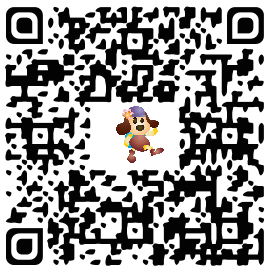    □是，同意以後所有退稅款都存入該帳戶。   □否，僅此一次存入該帳戶。     □掛號郵寄退稅支票：     □同本次申請地址。     □其他地址：